MINISTÉRIO DA EDUCAÇÃO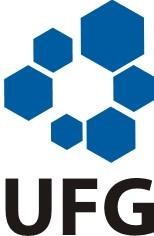 UNIVERSIDADE FEDERAL DE GOIÁSREGIONAL CATALÃOCoordenação Geral de EstágiosEDITAL 001/2017 UFG/REGIONAL CATALÃOSELEÇÃO DE ESTAGIÁRIOSFORMULÁRIO DE INSCRIÇÃO À SELEÇÃO DE ESTAGIÁRIONão preencha este quadro. Espaço reservado ao responsável pelo recebimento da inscrição.Destacar para o estudanteNome completo:Nome completo:Curso:Matricula:Local do estágio:Local do estágio:Telefones:Telefones:E-mail:E-mail:Documentos entregues no ato da inscrição:RG (cópia do Registro de Identidade juntamente com a apresentação do original ou cópia autenticada) Extrato Acadêmico ou Histórico Escolar (emitido pelo sistema SIGAA com código de autenticação contendo disciplinas com status cursando no ano/semestre sob avaliação)Declaração de não possuir vínculo empregatício ou receber bolsas (exceto bolsa alimentação, bolsa moradia e/ou permanência) Laudo Médico atualizado (Somente se desejar concorrer às vagas para portador de deficiência)Documentos entregues no ato da inscrição:RG (cópia do Registro de Identidade juntamente com a apresentação do original ou cópia autenticada) Extrato Acadêmico ou Histórico Escolar (emitido pelo sistema SIGAA com código de autenticação contendo disciplinas com status cursando no ano/semestre sob avaliação)Declaração de não possuir vínculo empregatício ou receber bolsas (exceto bolsa alimentação, bolsa moradia e/ou permanência) Laudo Médico atualizado (Somente se desejar concorrer às vagas para portador de deficiência)É portador de deficiência? Sim (  ) Não (  )Qual? ________________________________________________________________É portador de deficiência? Sim (  ) Não (  )Qual? ________________________________________________________________Estou ciente das etapas do processo seletivo constante deste edital e me responsabilizo pelas informações prestadas nesta inscrição.Local e data:                                                                                       Assinatura:Estou ciente das etapas do processo seletivo constante deste edital e me responsabilizo pelas informações prestadas nesta inscrição.Local e data:                                                                                       Assinatura:EDITAL UFG/REGIONAL CATALÃO N. 001/2017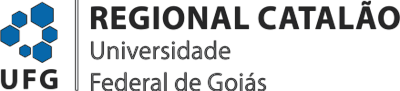 Declaramos que o (a) estudante __________________________________________________________________________________________________________________________________________, fez sua inscrição para participar do processo seletivo para vaga de estágio curricular não obrigatório, apresentando, neste ato, documentação completa.Local e data:                                                                                       Assinatura: